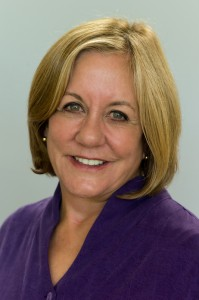 A head transplant…it sounds like something that would occur on an episode of The Twilight Zone, but it may be a reality soon.  Italian surgeon, Sergio Canavero, plans to announce his research and plans to conduct the first ever head transplant at the American Academy of Neurologic and Orthopedic Surgeons in June.Dr. Pat Salber, an internist, emergency physician, and the founder and host of The Doctor Weighs In, has been following Dr. Canavero’s research and warns of the implications of his findings.“Ethical issues abound, including fear that a black market in bodies may develop,” says Dr. Salber.  “Just because we can do this, doesn’t mean we should.”Dr. Salber can join television shows and discuss the following regarding the science behind head transplants:The method behind Dr. Canavero’s research – the method consists of fusing the spinal cords of the head and donor body and then flushing it with chemicals to encourage the fat in the cell membrane to mesh.  The blood vessels and muscles are sutured together and then the patient is placed into a coma for around a month.Concerns/dangers of the surgery including an immune rejection to the head and the ethical implications of the transplantThe time frame of this surgery – Dr. Canavero claims it could happen within two yearsDr. Canavero’s alleged reasoning for researching head transplants – he claims the procedure could be life-saving for people with serious medical conditions including certain types of caners and paralyzed peopleThe history of head transplant attemptsIf you would like to book Dr. Salber on your news show contact Annie Scranton at annie@pacepublicrelations.com or call 212-254-4730.